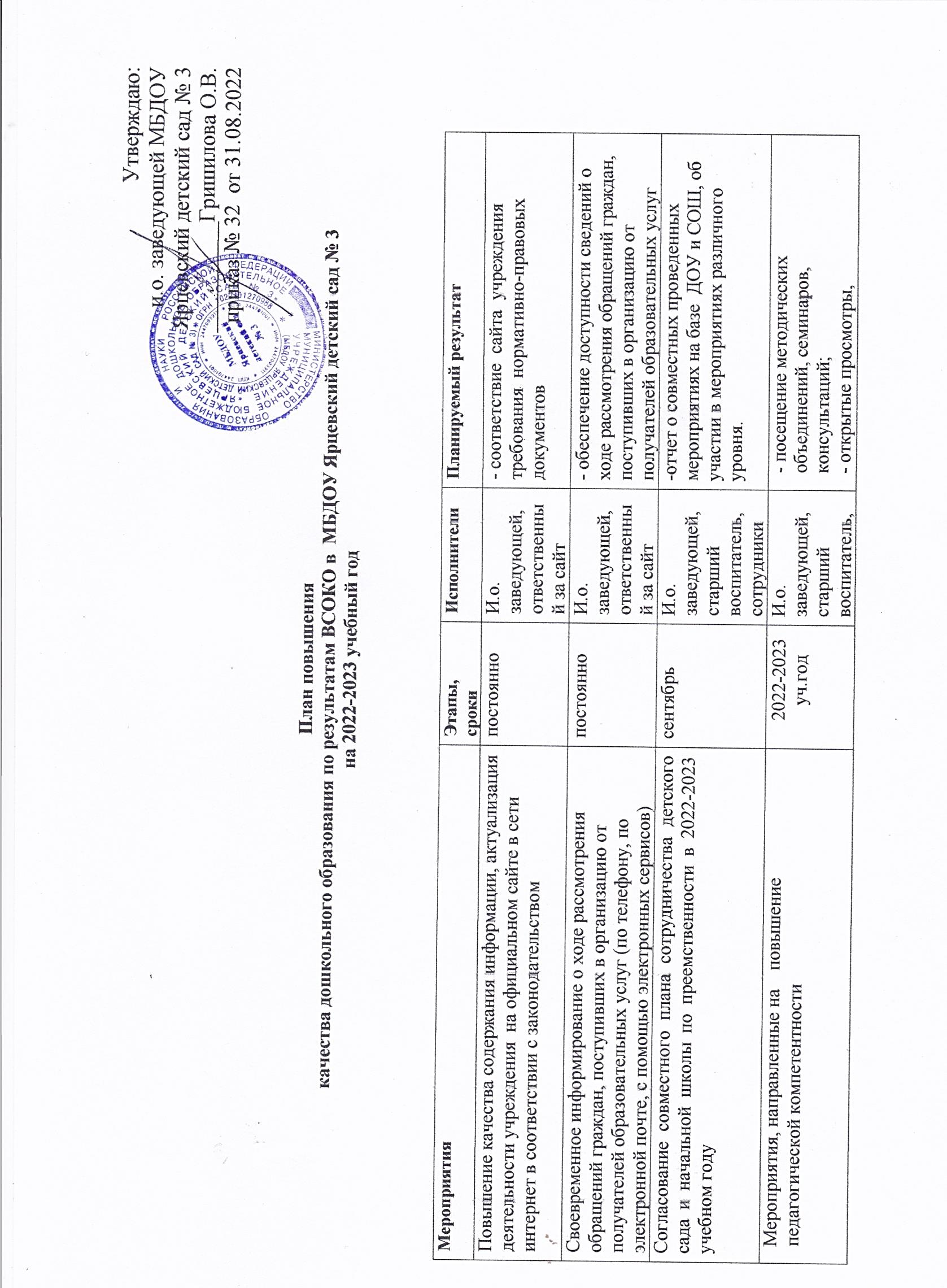 воспитатели- смотры, конкурсы внутри ДОУ;- курсы повышения квалификации педагогов- сертификация педагогов-   участие  педагогов учреждения  в  реализации  сетевых  проектов  различного уровняВнедрение СТЕМ-технологии, как инновационный подход в развитии ребенка.сентябрь-майИ.о. заведующей, воспитатели-умеют работать с техническими  средствами  обучения,  видят  перспективу  применения информационно-коммуникационных ресурсов в образовательном процессе.Мероприятия, направленные на повышение уровня бытовой комфортности пребывания в учреждении  и развитие материально- технической базы учреждения2022-2023 учебный годИ.о. заведующей, завхоз- проведение	ремонтныхработ,- приобретение современного игрового оборудования;- обновление библиотечного фонда и дидактического  и игрового материалов.- обновление  технологического  оборудованияСмотр-конкурс « STEM – среда в дошкольном учреждении .декабрьИ.о. заведующей, воспитателиСамопрезентация опыта работы. Владеют способами оптимизации образовательного процесса путем включения в него новых технологий.Оснащение и   благоустройство   территории ДОУ в соответствии с современными требованиями безопасности и комфортности, установленнымидействующими санитарно - эпидемиологическими правилами и нормативами, правилами	пожарной  и антитеррористической   безопасностипостоянноИ.о. заведующе, завхоз сотрудникиОтсутствие:-предписаний надзорных органов;-случаев травматизмаНаличие	возможности   развития 	творческих способностей и интересов воспитанников , включая их участие в конкурсах и олимпиадах (в том числе во всероссийских и международных), выставках, смотрах, физкультурных мероприятиях, спортивных мероприятиях, других массовых мероприятияхпостоянностарший воспитатель, педагоги- создание	условий	дляразвития		творческих способностей и интересов;- информирование на официальном сайте родителей о проводимых конкурсах для детей, привлечение семей к участию в конкурсных мероприятиях, отчет о проведенных мероприятиях в ДОУ и об участии в мероприятиях различного уровняМероприятия по:-организации	психолого- педагогического консультирования родителей (законных представителей), педагогических работников.- разработке программ:-психолого-педагогического сопровождениявоспитанников2022-2023 уч.годСтарший воспитатель, специалисты, воспитатели- сохранение и  укрепление положительной установки  на детский сад у родителей (законных  представителей) ;- сохранение  стабильно  высоких  результатов  сформированности у работников  учреждения  коммуникативной  культуры;- устойчивое эмоционально положительное самочувствие и активность воспитанниковПовышение	имиджа учреждения постоянноИ.о. заведующей,Коллектив ДОУДоля лиц, готовых рекомендовать организацию родственникам и знакомым от числа опрошенных респондентов. (100%).